新 书 推 荐中文书名：《新权力游戏：如何在新工作时代得心应手》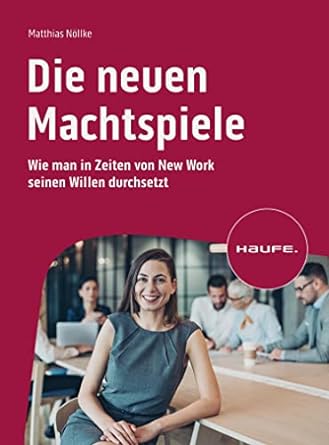 英文书名：The New Power Games：How to get your way in the age of new work德文书名：Die neuen Machtspiele: Wie man in Zeiten von New Work seinen Willen durchsetzt 作    者：Matthias Nöllke出 版 社：Haufe-Lexware代理公司：ANA/Lauren页    数：220页出版时间：2024年11月代理地区：中国大陆、台湾审读资料：电子稿类    型：经管内容简介：新工作时代的权力游戏新时代的工作世界依赖于扁平的等级制度和平等的合作。但是，新工作世界中也存在权力游戏，只是运作方式不同而已。如果你想在这里维护自己的利益，就必须了解新的权力游戏是如何运作的。马蒂亚斯·诺尔克（Matthias Nöllke）在这本新书中介绍了如何正确参与这些游戏，并体会其如何微妙地发挥作用。他描述了隐藏在“软”影响力背后的因素，解释了为什么“软”影响力比“硬”影响力更有效，以及被低估、改变视角或以诚相待等都有哪些优势。本书还涉及女性和男性的权力资源问题。本书目录： 权力游戏的定义软权力：为什么比“硬方法”更有效拒绝权力，从而获得更大影响力亲和力原则被低估的优势改变视角以透明为伪装，以坦诚解除武装女性和男性的新权力游戏价值观游戏硬环境中的软权力游戏作者简介：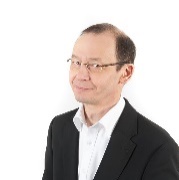 马蒂亚斯·诺尔克（Matthias Nöllke）博士曾攻读传播学、政治学和文学。多年来，他一直是一名作家和主题演讲者，曾为巴伐利亚广播公司和许多其他公司工作。他与Haufe Verlag出版社合作出版了20多本成功的旅游指南和非小说类书籍。感谢您的阅读！请将反馈信息发至：版权负责人Email：Rights@nurnberg.com.cn安德鲁·纳伯格联合国际有限公司北京代表处	北京市海淀区中关村大街甲59号中国人民大学文化大厦1705室, 邮编：100872电话：010-82504106,   传真：010-82504200公司网址：http://www.nurnberg.com.cn书目下载：http://www.nurnberg.com.cn/booklist_zh/list.aspx书讯浏览：http://www.nurnberg.com.cn/book/book.aspx视频推荐：http://www.nurnberg.com.cn/video/video.aspx豆瓣小站：http://site.douban.com/110577/新浪微博：安德鲁纳伯格公司的微博_微博 (weibo.com)微信订阅号：ANABJ2002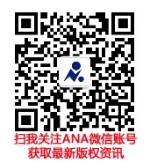 